
İLGİLİ MAKAMA	Aşağıda kimlik bilgileri yazılı öğrencimiz, isteğe bağlı olarak ……..…. iş günü boyunca kurumunuzda staj yapmak istemektedir. Öğrencimizin kurumunuzda/işletmenizde yapacağı …………. İş günü staj talebinin değerlendirilerek uygun bulunup bulunmadığının bildirilmesini rica eder, gösterdiğiniz ilgiye şimdiden teşekkür ederiz.		……………………………………                                                                                                      DEKAN / FAK.SEKR.ÖĞRENCİNİNSTAJ YAPILAN İŞYERİNİN :BİRİM/DEPARTMAN YETKİLİSİNİN:(     )  Öğrencinin Sosyal Güvencesi Var             (     )  Öğrencinin Sosyal Güvencesi YokNot: 1-  Bu belge 2 asıl nüsha olarak hazırlanmalıdır. İsteğe bağlı staja başlama tarihinden en az 20 gün önce   kimlik fotokopisi ve 2 adet vesikalık fotoğraf ile birlikte Bölüm  Staj Koordinatörüne teslim edilmesi gerekir. 5510 sayılı yasa gereğince staj başvurusunda bulunan öğrencinin iş kazası ve meslek hastalıkları sigorta primlerinin ödeme yükümlüsü Akdeniz Üniversitesi Rektörlüğü’dür. 2-  Öğrencinin sigortası staj tarihleri içerisinde Fakültemiz tarafından yapılacaktır. 3-  Fakülte Web sayfasından staj puantaj cetvelinin indirilek ilgili ay için doldurulması,  staj yapılan kurum yetkilisine imza ve mühür işlemleri yaptırılarak Fakülte Mali İşler Birimine teslim edilmesi, Evrak aslı gelene kadar sennur@akdeniz.edu.tr ve betülkarakaya@akdeniz.edu.tr adreslerine mail atılması gerekmektedir.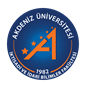 T.C.AKDENİZ ÜNİVERSİTESİİktisadi ve İdari Bilimler FakültesiStaj Başvuru FormuAdı - Soyadı:Bölümü:TC Kimlik :Öğrenci No:Doğum Yeri:Doğum Tarihi:Baba/Anne Adı: Öğretim Yılı:E-Posta Adresi:Telefon No:İkametgâh Adresi:İkametgâh Adresi:Adı-Ünvanlı	:Adı-Ünvanlı	:Adresi		:Adresi		:Üretim/Hizmet Alanı	:Üretim/Hizmet Alanı	:Telefon No	:Faks No:E-Posta Adresi	:Web Adresi:Staja Başlama Tarihi	:                                     Bitiş Tarihi:                                        Süresi(Gün) :Staja Başlama Tarihi	:                                     Bitiş Tarihi:                                        Süresi(Gün) :Adı-Soyadı	:Adı-Soyadı	:Görev ve Unvanı	:Kurumumuzda/İşletmemizde Staj YapmasıUygundurİmza / Kaşee-Posta Adresi	:Telefon                                     :Kurumumuzda/İşletmemizde Staj YapmasıUygundurİmza / KaşeTarih		:Kurumumuzda/İşletmemizde Staj YapmasıUygundurİmza / KaşeBelge üzerindeki bilgilerin doğru olduğunu beyan eder, bilgilerin yanlış olması halinde her türlü maddi zararı yasal gecikme faizi ile birlikte ödemeyi kabul ve taahhüt ederim.Belge üzerindeki bilgilerin doğru olduğunu beyan eder, bilgilerin yanlış olması halinde her türlü maddi zararı yasal gecikme faizi ile birlikte ödemeyi kabul ve taahhüt ederim.Öğrencinin Adı Soyadı: İmzası:Tarih:Bölüm Staj Koordinatörü Adı Soyadı ve İmzası:Tarih: